fire formal interpretationsDay/Month/Year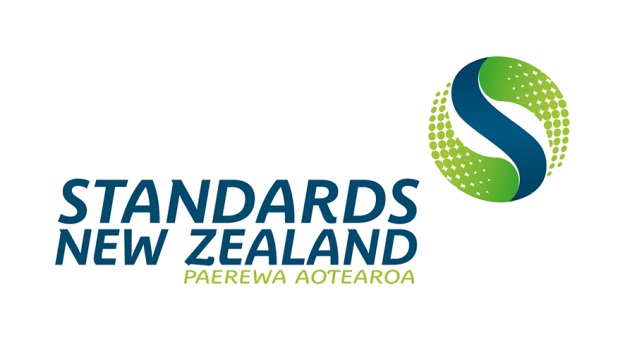 FI-XXXFI-XXXFI-XXXNZS XXXX:XXXX Title – Clause xxxNZS XXXX:XXXX Title – Clause xxxNZS XXXX:XXXX Title – Clause xxx(to be completed by Standards New Zealand)(to be completed by Standards New Zealand)(to be completed by Standards New Zealand)Question:Interpretation issued by the Alarms and detection group/Fixed fire protection group: (delete one)Preferably ask a question that can be answered ‘yes’ or ‘no’. Please be concise as possible. Background or supporting information should be supplied in a separate document.Is it the committee’s intention that clause xxx be interpreted as …